FORMULARIO DE POSTULACIÓN OFF-LINECONVOCATORIA NACIONAL“CONSULTORÍAS PARA LA INNOVACIÓN 2024”*FIA SOLO ACEPTARÁ LA POSTULACIÓN A TRAVÉS DE LA PLATAFORMA DE POSTULACIÓN EN LINEA https://convocatoria.fia.cl/ESTE FORMULARIO DE POSTULACIÓN EN WORD TIENE POR OBJETIVO FACILITAR LA ACCIÓN DE FORMULAR LA PROPUESTA PARA DESPUÉS “COPIAR Y PEGAR” EN LA PLATAFORMA DE POSTULACIÓN EN LÍNEA.Marzo 2024Repetir esta tabla para cada consultorRepetir esta tabla para cada participante individual.*Incorporar cuantas filas sea necesario según actividades.ANEXO 1. CERTIFICADO DE VIGENCIA DEL POSTULANTE. Solo podrán eximirse de la presentación de este anexo aquellos postulantes que se encuentren ejecutando iniciativas de alguno de los instrumentos de cofinanciamiento de FIA (proyectos, instrumentos complementarios, programas, estudios, etc.) a la fecha de postulación, lo cual será verificado por FIA. En el caso de las universidades, FIA podrá verificar su vigencia a través del portal del Ministerio de Educación.Todos aquellos postulantes que no deban presentar este certificado deberán adjuntar archivo que mencione "No Aplica". La vigencia del certificado de la personalidad jurídica del postulante no podrá tener una antigüedad mayor a 90 días corridos anteriores a la fecha de cierre de esta convocatoria.ANEXO 2. CARPETA TRIBUTARIA ELECTRÓNICA.  Se debe presentar la carpeta tributaria electrónica del postulante del tipo “Acreditar tamaño de empresa” que dispone el SII.ANEXO 3. DECLARACIÓN JURADA VENTAS ANUALES. Correspondiente a los últimos 12 meses teniendo a la vista los F29, si lo tuviere, firmados por el contador/representante legal, para determinar las ventas anuales de la empresa/organizaciones solicitadas en esta convocatoria. Sólo se podrán eximir de este anexo las universidades reconocidas por el Estado y centros de investigación y desarrollo inscritos en el registro CORFO.Todos aquellos postulantes que no deban presentar este certificado deberán adjuntar archivo que mencione "No Aplica". Lugar,Fecha (día, mes, año)Yo, Nombre completo del representante legal o nombre completo del contador de la empresa, de la empresa/organización, RUT: XX.XXX.XXX-X, teniendo a la vista los últimos F29 del periodo comprendido entre los meses de enero a diciembre de 2023, ambos inclusive, declaro que las ventas netas anuales corresponden a un total menor de 50.000 UF.Atentamente,Nombre Representante Legal/ ContadorFirma del Representante Legal/ ContadorANEXO 4. CURRÍCULUM VITAE (CV) DEL COORDINADOR PRINCIPAL Y CONSULTOR(ES). Se debe presentar un currículum breve del coordinador principal y consultor (es), máximo 3 hojas, en el cual se debe poner énfasis en los temas relacionados a la propuesta y/o a las responsabilidades que tendrá en la ejecución de la misma. El CV deberá rescatar la experiencia profesional de los últimos 5 a 10 años, con énfasis en la temática de la consultoría.ANEXO 5. CARTA DE COMPROMISO FIRMADA Y COPIA DE DOCUMENTO DE IDENTIFICACIÓN DE TODOS LOS INTEGRANTES DE LA PROPUESTA. Las cartas de compromiso deben corresponder a todos los integrantes identificados en la plataforma de postulación.Para coordinador principal, consultor(es) y todos los participantes individuales de la propuesta.SeñoresFIALoreley 1582La ReinaEstimados señores:Yo [Nombre del Participante], RUT: [XX.XXX.XXX-X], manifiesto mi compromiso de participar como [Tipo integrante en la propuesta] en la consultoría denominada [Título de la propuesta], a realizarse entre el [fecha inicio y término consultoría] presentada por [Nombre entidad postulante] a la Convocatoria Nacional de Consultorías para la Innovación 2024.Asimismo, me comprometo a realizar un aporte de [$], para financiar la contraparte de la propuesta, valor que se desglosa en [monto en pesos] como aportes pecuniarios y [monto en pesos] como aportes no pecuniariosLe saluda atentamente,FirmaNombre completo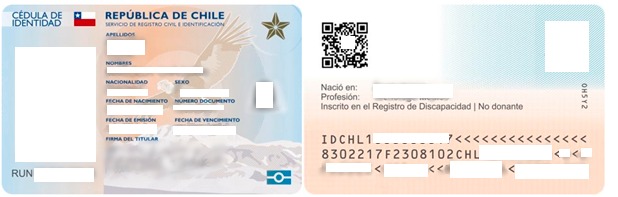 Insertar imagen carnet identidad por ambos lados, como muestra la imagen.ANEXO 6. COTIZACIONES QUE RESPALDEN TODOS LOS GASTOS INDICADOS EN LA MEMORIA DE CÁLCULO ASOCIADOS AL APORTE FIA Y APORTE PECUNIARIO DE LA CONTRAPARTE. FIA podrá solicitar la actualización de las cotizaciones correspondientes una vez adjudicada la propuesta. No obstante, lo anterior, FIA financiará hasta el monto máximo solicitado en la propuesta.  ANEXO 7. TÉRMINOS DE REFERENCIA DEL CONTRATO QUE SUSCRIBIRÁ LA ENTIDAD POSTULANTE CON EL CONSULTOR.  Se debe presentar los términos de referencia que deben incluir: Objetivos específicos de la consultoría, descripción de la metodología de trabajo, resultados esperados y productos de la consultoría (informes, presentaciones a entregar, entre otros) y distribución cronológica del tiempo destinado a la consultoría.ANEXO 8: CARTA DE COMPROMISO FIRMADA DE APORTES DE OTRA PROCEDENCIA (pecuniarios y no pecuniarios).  En caso de que la propuesta no considere aportes de otra procedencia, adjuntar archivo mencionando "No Aplica".Lugar, Fecha (día, mes, año) Yo [Nombre Representante Legal], RUT: XX.XXX.XXX-X, vengo a manifestar el compromiso de la entidad [Nombre Entidad], RUT: XX.XXX.XXX-X, a la cual represento, para realizar un aporte total de [monto en pesos] en la consultoría de innovación denominada “Nombre de la propuesta”, presentada a la Convocatoria Nacional de Consultorías para la Innovación 2024 de la Fundación para la Innovación Agraria, valor que se desglosa en [monto en pesos] como aportes pecuniarios y [monto en pesos] como aportes no pecuniarios. Firma del Representante Legal Nombre del Representante Legal Cargo Representante LegalANEXO 9. LITERATURA CITADA. Se debe presentar un listado con las citas bibliográficas en estilo APA que respalden los datos o argumentos que se exponen en la propuesta. FORMULARIO POSTULACIÓN: PLATAFORMA EN LÍNEAFORMULARIO POSTULACIÓN: PLATAFORMA EN LÍNEASECCIÓN ISECCIÓN I1. ANTECEDENTES GENERALES DE LA CONSULTORÍA1. ANTECEDENTES GENERALES DE LA CONSULTORÍANombre de la PropuestaLineamientos Estratégicos de FIALíneas temáticas del lineamiento estratégicoSectorSubsectorRubroTema FIALugar(es) donde se realizará la consultoría (Región, ciudad y/o comuna)Fecha inicio de la consultoríaFecha término de la consultoría¿Esta postulación se vincula con otra iniciativa/proyecto de innovación en ejecución o ya ejecutada? En caso afirmativo, indique la más relevante:¿Esta postulación se vincula con otra iniciativa/proyecto de innovación en ejecución o ya ejecutada? En caso afirmativo, indique la más relevante:Nombre IniciativaNombre de la institución que la financióAño de inicioPrincipales resultados obtenidos hasta la fecha y cómo se vincula con la consultoría.Máximo 1000 caracteres con espacios incluidos2. ANTECEDENTES DEL POSTULANTE2. ANTECEDENTES DEL POSTULANTE2. ANTECEDENTES DEL POSTULANTE2. ANTECEDENTES DEL POSTULANTERut Razón Social (Debe ingresar Rut sin punto y con guion)Nombre Razón SocialDe ser empresa, clasifique su tamaño según ventas anualesTipo de postulanteRegiónComunaCiudadDirección (calle, número)Teléfono fijo (Considere número de 9 dígitos)Celular (Considere número de 9 dígitos)Sitio WebCorreo electrónico (Medio oficial de comunicación con FIA)Nombre del bancoTipo de cuentaNúmero de cuentaDescribir brevemente sus capacidades, experiencia y participación en la propuestaDescribir brevemente sus capacidades, experiencia y participación en la propuestaDescribir brevemente sus capacidades, experiencia y participación en la propuestaDescribir brevemente sus capacidades, experiencia y participación en la propuestaMáximo 1000 caracteres con espacios incluidosMáximo 1000 caracteres con espacios incluidosMáximo 1000 caracteres con espacios incluidosMáximo 1000 caracteres con espacios incluidosREPRESENTANTE LEGAL DEL POSTULANTEREPRESENTANTE LEGAL DEL POSTULANTEREPRESENTANTE LEGAL DEL POSTULANTEREPRESENTANTE LEGAL DEL POSTULANTERut (Debe ingresar Rut sin punto y con guion)NombresApellido PaternoApellido MaternoProfesión/OficioNacionalidadCargo que desarrolla en la empresa/organización que postulaDirección (calle, número)RegiónComunaCiudadTeléfono fijo (Considere número de 9 dígitos)Celular (Considere número de 9 dígitos)Correo electrónico (Medio oficial de comunicación con FIA)Fecha nacimiento (dd/mm/yyyy)GéneroEtnia 3. ANTECEDENTES INTEGRANTESIdentificar y describir las funciones de todos los integrantes de la consultoría; coordinador principal, consultor(es) y participantes individuales de la consultoría. Los participantes individuales deben ser mínimo 10 y máximo 15. Este grupo no considera a consultor(es) ni al coordinador principal. Cada integrante debe responder preguntas distintas.3. ANTECEDENTES INTEGRANTESIdentificar y describir las funciones de todos los integrantes de la consultoría; coordinador principal, consultor(es) y participantes individuales de la consultoría. Los participantes individuales deben ser mínimo 10 y máximo 15. Este grupo no considera a consultor(es) ni al coordinador principal. Cada integrante debe responder preguntas distintas.3. ANTECEDENTES INTEGRANTESIdentificar y describir las funciones de todos los integrantes de la consultoría; coordinador principal, consultor(es) y participantes individuales de la consultoría. Los participantes individuales deben ser mínimo 10 y máximo 15. Este grupo no considera a consultor(es) ni al coordinador principal. Cada integrante debe responder preguntas distintas.3. ANTECEDENTES INTEGRANTESIdentificar y describir las funciones de todos los integrantes de la consultoría; coordinador principal, consultor(es) y participantes individuales de la consultoría. Los participantes individuales deben ser mínimo 10 y máximo 15. Este grupo no considera a consultor(es) ni al coordinador principal. Cada integrante debe responder preguntas distintas.3. ANTECEDENTES INTEGRANTESIdentificar y describir las funciones de todos los integrantes de la consultoría; coordinador principal, consultor(es) y participantes individuales de la consultoría. Los participantes individuales deben ser mínimo 10 y máximo 15. Este grupo no considera a consultor(es) ni al coordinador principal. Cada integrante debe responder preguntas distintas.Tipo IntegranteTipo IntegranteCoordinador PrincipalCoordinador PrincipalCoordinador PrincipalRut (Debe ingresar Rut sin punto y con guion)Rut (Debe ingresar Rut sin punto y con guion)NombresApellido paternoApellido paternoApellido maternoProfesión/OficioProfesión/OficioNacionalidadRegiónRegiónComunaCiudadCiudadDirección (Calle, número)Teléfono fijo (Considere número de 9 dígitos)Teléfono fijo (Considere número de 9 dígitos)Celular (Considere número de 9 dígitos)Correo electrónico (Medio oficial de comunicación con FIA)Correo electrónico (Medio oficial de comunicación con FIA)Fecha nacimiento (dd/mm/yyyy)GéneroGéneroEtnia RUT empresa /organización donde trabajaRUT empresa /organización donde trabajaRUT empresa /organización donde trabajaRUT empresa /organización donde trabajaRUT empresa /organización donde trabajaNombre de la empresa / organización donde trabajaNombre de la empresa / organización donde trabajaNombre de la empresa / organización donde trabajaNombre de la empresa / organización donde trabajaNombre de la empresa / organización donde trabajaCargo que desempeña en la empresa / organización donde trabajaCargo que desempeña en la empresa / organización donde trabajaCargo que desempeña en la empresa / organización donde trabajaCargo que desempeña en la empresa / organización donde trabajaCargo que desempeña en la empresa / organización donde trabajaDescribir y justificar su experiencia en los temas relacionados a la consultoría y/o en las responsabilidades que tendrá en la ejecución de la misma.Describir y justificar su experiencia en los temas relacionados a la consultoría y/o en las responsabilidades que tendrá en la ejecución de la misma.Describir y justificar su experiencia en los temas relacionados a la consultoría y/o en las responsabilidades que tendrá en la ejecución de la misma.Describir y justificar su experiencia en los temas relacionados a la consultoría y/o en las responsabilidades que tendrá en la ejecución de la misma.Describir y justificar su experiencia en los temas relacionados a la consultoría y/o en las responsabilidades que tendrá en la ejecución de la misma.Máximo 1000 caracteres con espacios incluidos.Máximo 1000 caracteres con espacios incluidos.Máximo 1000 caracteres con espacios incluidos.Máximo 1000 caracteres con espacios incluidos.Máximo 1000 caracteres con espacios incluidos.Tipo Integrante: Consultor(es)Consultor(es)Consultor(es)Consultor(es)Rut (Debe ingresar Rut sin punto y con guion)*. NombresApellido paternoApellido maternoProfesión/OficioNacionalidadRegiónComunaCiudadDirección (calle, número)Teléfono fijo (Considere número de 9 dígitos)Celular (Considere número de 9 dígitos)Correo electrónicoFecha nacimiento (dd/mm/yyyy)GéneroEtnia RUT empresa /organización donde trabajaRUT empresa /organización donde trabajaRUT empresa /organización donde trabajaRUT empresa /organización donde trabajaRUT empresa /organización donde trabajaNombre de la empresa / organización donde trabajaNombre de la empresa / organización donde trabajaNombre de la empresa / organización donde trabajaNombre de la empresa / organización donde trabajaNombre de la empresa / organización donde trabajaCargo que desempeña en la empresa / organización donde trabajaCargo que desempeña en la empresa / organización donde trabajaCargo que desempeña en la empresa / organización donde trabajaCargo que desempeña en la empresa / organización donde trabajaCargo que desempeña en la empresa / organización donde trabajaDescribir su experiencia en los temas que abordará la consultoría y el aporte técnico que llevará a cabo en la ejecución de la misma.Describir su experiencia en los temas que abordará la consultoría y el aporte técnico que llevará a cabo en la ejecución de la misma.Describir su experiencia en los temas que abordará la consultoría y el aporte técnico que llevará a cabo en la ejecución de la misma.Describir su experiencia en los temas que abordará la consultoría y el aporte técnico que llevará a cabo en la ejecución de la misma.Describir su experiencia en los temas que abordará la consultoría y el aporte técnico que llevará a cabo en la ejecución de la misma.Máximo 1000 caracteres con espacios incluidos.Máximo 1000 caracteres con espacios incluidos.Máximo 1000 caracteres con espacios incluidos.Máximo 1000 caracteres con espacios incluidos.Máximo 1000 caracteres con espacios incluidos.Tipo Integrante:  Participante IndividualParticipante IndividualParticipante IndividualRut (Debe ingresar Rut sin punto y con guion)NombresApellido paternoApellido maternoProfesión/OficioNacionalidadRegiónComunaCiudadDirección (calle, número)Teléfono fijo Considere número de 9 dígitos)Celular (Considere número de 9 dígitos)Correo electrónicoFecha nacimiento (dd/mm/yyyy)GéneroEtnia RUT empresa /organización donde trabajaRUT empresa /organización donde trabajaRUT empresa /organización donde trabajaRUT empresa /organización donde trabajaNombre de la empresa / organización donde trabajaNombre de la empresa / organización donde trabajaNombre de la empresa / organización donde trabajaNombre de la empresa / organización donde trabajaCargo que desempeña en la empresa / organización donde trabajaCargo que desempeña en la empresa / organización donde trabajaCargo que desempeña en la empresa / organización donde trabajaCargo que desempeña en la empresa / organización donde trabajaDescribir y justificar la razón por la cual participa en la consultoríaDescribir y justificar la razón por la cual participa en la consultoríaDescribir y justificar la razón por la cual participa en la consultoríaDescribir y justificar la razón por la cual participa en la consultoríaMáximo 1000 caracteres con espacios incluidos.Máximo 1000 caracteres con espacios incluidos.Máximo 1000 caracteres con espacios incluidos.Máximo 1000 caracteres con espacios incluidos.SECCIÓN II – PROPUESTA TÉCNICARESUMEN DE LA CONSULTORÍA PARA LA INNOVACIÓNSintetizar con claridad el problema y/u oportunidad, la solución propuesta, objetivo general y actividades de la consultoría para la innovación.Máximo 2000 caracteres con espacios incluidos.PROBLEMA Y/U OPORTUNIDAD2.1 Describir y cuantificar claramente la relevancia del problema y/u oportunidad que enfrenta el grupo de productores y/o empresas del sector silvoagropecuario y la cadena agroalimentaria nacional vinculados a la consultoría, considerando el rubro, sector y territorio en el cual se enmarca. Debe entregar cifras/datos/información que permitan cuantificar el problema y/u oportunidad, y las fuentes de información que lo respaldan.Máximo 2000 caracteres con espacios incluidosSOLUCIÓN INNOVADORA3.1 Identifique de manera clara y detallada cuáles son las potenciales soluciones innovadoras y su grado de novedad respecto de lo disponible en el rubro, sector y territorio en el cual se enmarca la consultoría.Máximo 2000 caracteres con espacios incluidos3.2 Describir cómo las potenciales soluciones innovadoras que se pretenden conocer en la consultoría contribuyen a resolver el problema o abordar la oportunidad que presentan el grupo de productores y/o empresas vinculadas a la consultoríaMáximo 2.000 caracteres con espacios incluidosOBJETIVO DE LA CONSULTORÍA PARA LA INNOVACIÓN4.1 Indicar cuál es el objetivo general de la consultoría para la innovación.Máximo 500 caracteres con espacios incluidos.POTENCIAL DE IMPLEMENTACIÓN DE LAS SOLUCIONES INNOVADORAS5.1 Describir cómo las soluciones que se darán a conocer en la consultoría podrán ser implementadas por el grupo participante, considerando sus brechas y capacidades productivas, tecnológicas, financieras, entre otras.Máximo 3000 caracteres con espacios incluidos.PROGRAMA DE LAS ACTIVIDADESPROGRAMA DE LAS ACTIVIDADESPROGRAMA DE LAS ACTIVIDADES6.1 Indicar y describir cuáles son las actividades que se realizarán para llevar a cabo la consultoría para la innovación. El programa debe considerar las actividades de difusión.6.1 Indicar y describir cuáles son las actividades que se realizarán para llevar a cabo la consultoría para la innovación. El programa debe considerar las actividades de difusión.6.1 Indicar y describir cuáles son las actividades que se realizarán para llevar a cabo la consultoría para la innovación. El programa debe considerar las actividades de difusión.Fecha (día/mes)Describir las actividades a realizarResultados esperados por actividadANEXOSCada anexo detallado a continuación, debe ser cargado en la plataforma de postulación de FIA de manera individual en el siguiente link  http://convocatoria.fia.cl/, es decir, cada anexo debe corresponder a un solo archivo en una versión digital, formato PDF y no debe superar los 8 mb.Estos anexos deben ser cargados en conjunto con documento(s) indicado(s) en el numeral “2.2.2. Documentos a presentar” de las Bases Técnicas y Administrativas de la presente convocatoria.